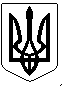 УКРАЇНАПОГРЕБИЩЕНСЬКИЙ МІСЬКИЙ ГОЛОВАВІННИЦЬКОГО РАЙОНУ  ВІННИЦЬКОЇ ОБЛАСТІ	РОЗПОРЯДЖЕННЯ      21  лютого  2022 року               м. Погребище                             № 29Про скликання засідання виконавчого комітетуПогребищенської міської радиКеруючись статтею 53, частиною 8 статті 59 Закону України «Про місцеве самоврядування в Україні»,  пунктом  2.3 Положення про виконавчий комітет Погребищенської міської ради, затвердженого рішенням 8 сесії  Погребищенської міської ради  8 скликання  від 08 квітня 2021 року № 5-8-8/446 ЗОБОВ’ЯЗУЮ: 1.Скликати  засідання  виконавчого  комітету Погребищенської  міської ради  10 березня  2022  року о 10.00 годині  в приміщенні  Погребищенської міської ради за адресою: м. Погребище,  вул. Б. Хмельницького, 110 (велика зала для засідань).2. Внести на розгляд  виконавчого комітету Погребищенської міської ради  питання згідно з переліком, що додається.3. Контроль за виконанням цього розпорядження покласти на керуючого справами (секретаря) виконавчого комітету Погребищенської міської ради Фроєско Л.М.Погребищенський міський голова                            Сергій ВОЛИНСЬКИЙ                                                                                       Додаток                                                                 до розпорядження Погребищенського                                                                міського голови                                                                від 21 лютого  2022 року № 29Перелік питань, що вноситимуться на розгляд  виконавчого комітету Погребищенської міської ради10 березня  2022 року1. Про проект рішення Погребищенської міської ради «Про внесення змін до  бюджету Погребищенської міської територіальної громади на 2022 рік».     Доповідає: Недошовенко Олександр Володимирович - начальник фінансового управління Погребищенської міської ради.2. Про організацію та участь у здійсненні заходів, пов’язаних з мобілізаційною підготовкою та цивільним захистом, підготовкою  і виконанням завдань територіальної оборони на території Погребищенської міської територіальної громади.      Доповідає: Скарбовійчук Сергій Миколайович – начальник відділу оборонної роботи, цивільного захисту та взаємодії з правоохоронними органами Погребищенської міської ради.3. Про проект рішення Погребищенської міської ради «Про затвердження Комплексної програми захисту населення і території Погребищенської міської територіальної громади у разі загрози та виникнення надзвичайних ситуацій на 2022-2025 роки».        Доповідає: Скарбовійчук Сергій Миколайович -  начальник відділу з питань оборонної роботи, цивільного захисту та взаємодії з правоохоронними органами Погребищенської міської ради.4. Про затвердження плану основних заходів цивільного захисту Погребищенської ланки територіальної підсистеми єдиної державної системи цивільного захисту на 2022 рік.       Доповідає: Скарбовійчук Сергій Миколайович -  начальник відділу з питань оборонної роботи, цивільного захисту та взаємодії з правоохоронними органами Погребищенської міської ради.5. Про посилення протипожежного захисту об’єктів різних форм власності та житлових будинків на території Погребищенської міської територіальної громади.      Доповідає: Скарбовійчук Сергій Миколайович -  начальник відділу з питань оборонної роботи, цивільного захисту та взаємодії з правоохоронними органами Погребищенської міської ради.6.  Про проект рішення Погребищенської міської  ради «Про хід  виконання Комплексної оборонно-правоохоронної програми Погребищенської міської  територіальної громади на 2021-2025 роки».      Доповідає: Скарбовійчук Сергій Миколайович -  начальник відділу з питань оборонної роботи, цивільного захисту та взаємодії з правоохоронними органами Погребищенської міської ради.7. Про роботу К3 «Дитяча музична школа» Погребищенської міської ради в умовах пандемії.      Доповідає: Бенеда Наталія Олексіївна  - директор КЗ «Дитяча музична школа» Погребищенської міської ради.8. Про роботу мережі бібліотечних закладів громади: вимоги, реалії, перспективи.      Доповідає: Красноштан Алла Олександрівна – директор  КЗ «Публічна бібліотека» Погребищенської міської ради.9. Про розвиток народних колективів та їх участь у культурно-мистецьких заходах громади.      Доповідає: Корж Інна Вікторівна – директор КЗ «Центр культури та дозвілля» Погребищенської міської ради.10. Про проєкт рішення Погребищенської міської ради «Про внесення та затвердження змін до Програми розвитку культури Погребищенської територіальної громади на 2021 - 2022 роки затвердженої рішенням 12 сесії Погребищенської міської ради 8 скликання від 24.06.2021 року № 71-12-8/904».      Доповідає: Єфімовський Сергій Вікторович – начальник відділу культури Погребищенської міської ради.11. Про нагородження грамотою Погребищенської міської ради та її виконавчого комітету.      Доповідає: Ярмолюк Наталія Дмитрівна – головний спеціаліст загального відділу Погребищенської міської ради.12. Про проект рішення Погребищенської міської ради «Про внесення та затвердження змін та доповнень до Програми розвитку інформаційного простору Погребищенської міської територіальної громади на 2021-2025 роки».      Доповідає: Захарчук Ірина Олександрівна – начальник відділу організаційної та інформаційної роботи Погребищенської міської ради.13.  Про утворення та затвердження ініціативної групи для формування складу Громадської ради при виконавчому комітеті  Погребищенської міської ради 8 скликання.      Доповідає: Захарчук Ірина Олександрівна – начальник відділу організаційної та інформаційної роботи Погребищенської міської ради.14. Про проект рішення міської ради «Про затвердження  Програми  розвитку малого і середнього підприємництва Погребищенської міської територіальної громади на 2022-2023 роки».      Доповідає: Лабенко Євген Миколайович – начальник відділу економічного розвитку, інвестицій, стратегічного планування Погребищенської міської ради.15. Про проект рішення міської ради «Про  участь в конкурсному відборі проектів водопостачання та водовідведення у рамках співфінансування з обласної програми «Питна вода» Вінницької області на 2021-2025 роки у 2022 році».      Доповідає: Лабенко Євген Миколайович – начальник відділу економічного розвитку, інвестицій, стратегічного планування Погребищенської міської ради.16. Про проект рішення міської ради «Про порядок проведення конкурсу та затвердження складу конкурсної комісії з проведення конкурсу на визначення опорного закладу освіти Погребищенської міської територіальної громади».      Доповідає: Тимощук Анатолій Вікторович – начальник відділу освіти Погребищенської міської ради.17. Про надання дозволу на розроблення проектно-кошторисної документації по об’єкту: Капітальний ремонт будівлі з утепленням фасаду та заміною покрівлі КЗ «Плисківський заклад загальної середньої освіти І-ІІІ ступенів Погребищенської міської ради за адресою: вул. Центральна, 76, с. Плисків, Вінницького району, Вінницької області».      Доповідає: Тимощук Анатолій Вікторович – начальник відділу освіти Погребищенської міської ради.18. Про надання дозволу на розроблення проектно-кошторисної документації по об’єкту: «Капітальний ремонт харчоблоку будівлі КЗ «Погребищенський заклад загальної середньої освіти І-ІІІ ступенів № 2 Погребищенської міської ради» за адресою: вул. Київська, 50, м. Погребище, Вінницького району, Вінницької області».      Доповідає: Тимощук Анатолій Вікторович – начальник відділу освіти Погребищенської міської ради.19. Про надання дозволу на розроблення проектно-кошторисної документації по об’єкту: «Реконструкція системи теплопостачання з влаштуванням резервного джерела живлення будівлі  КЗ «Гопчицький заклад дошкільної освіти загального розвитку Погребищенської міської ради» за адресою: вул. Центральна, 1, с. Гопчиця, Вінницького району, Вінницької області».      Доповідає: Тимощук Анатолій Вікторович – начальник відділу освіти Погребищенської міської ради.20. Про надання дозволу на розроблення проектно-кошторисної документації по об’єкту: «Капітальний ремонт будівлі з утепленням фасаду та зміною покрівлі КЗ «Гопчицький заклад дошкільної освіти загального розвитку Погребищенської міської ради» за адресою: вул. Центральна, 1, с. Гопчиця, Вінницького району, Вінницької області».      Доповідає: Тимощук Анатолій Вікторович – начальник відділу освіти Погребищенської міської ради. 21.  Про проєкт рішення Погребищенської міської ради «Про затвердження  Статуту Комунальної установи «Центр професійного розвитку педагогічних працівників  Погребищенської міської ради Вінницького району Вінницької області»  в новій редакції».      Доповідає: Сидорук Тетяна Петрівна  - директор Комунальної установи «Центр професійного розвитку педагогічних працівників  Погребищенської міської ради Вінницького району Вінницької області»22. Про надання дозволу на порізку дерев.      Доповідає: Мельничук Дмитро Миколайович – начальник відділу регулювання земельних відносин, охорони навколишнього природного середовища Погребищенської міської ради.23. Про надання дозволу на порізку дерев.      Доповідає: Мельничук Дмитро Миколайович – начальник відділу регулювання земельних відносин, охорони навколишнього природного середовища Погребищенської міської ради.24. Про надання дозволу на порізку дерев.      Доповідає: Мельничук Дмитро Миколайович – начальник відділу регулювання земельних відносин, охорони навколишнього природного середовища Погребищенської міської ради.25. Про надання дозволу на порізку дерев.      Доповідає: Мельничук Дмитро Миколайович – начальник відділу регулювання земельних відносин, охорони навколишнього природного середовища Погребищенської міської ради.26. Про надання дозволу на порізку дерев.      Доповідає: Мельничук Дмитро Миколайович – начальник відділу регулювання земельних відносин, охорони навколишнього природного середовища Погребищенської міської ради.27. Про надання дозволу на порізку дерев.      Доповідає: Мельничук Дмитро Миколайович – начальник відділу регулювання земельних відносин, охорони навколишнього природного середовища Погребищенської міської ради.28. Про надання дозволу на порізку дерев.      Доповідає: Мельничук Дмитро Миколайович – начальник відділу регулювання земельних відносин, охорони навколишнього природного середовища Погребищенської міської ради.29. Про надання дозволу з доступу до опор вуличного освітлення.Доповідає: Коріненко Володимир Васильович - начальник управління з питань житлово-комунального господарства, побутового, торговельного обслуговування, транспорту і зв’язку, управління комунальною власністю, містобудування та архітектури – головний архітектор Погребищенської міської ради. 30. Про план роботи виконавчого комітету Погребищенської міської ради на ІІ квартал 2022 року.      Доповідає: Фроєско Леся Миколаївна – керуючий справами (секретар) виконавчого комітету Погребищенської міської ради.Керуючий справами (секретар)виконавчого комітетуПогребищенської міської ради                                             Леся ФРОЄСКО